Lesson 6: Look for Small GroupsLet’s look for small groups of objects.Warm-up: Act It Out: Introduction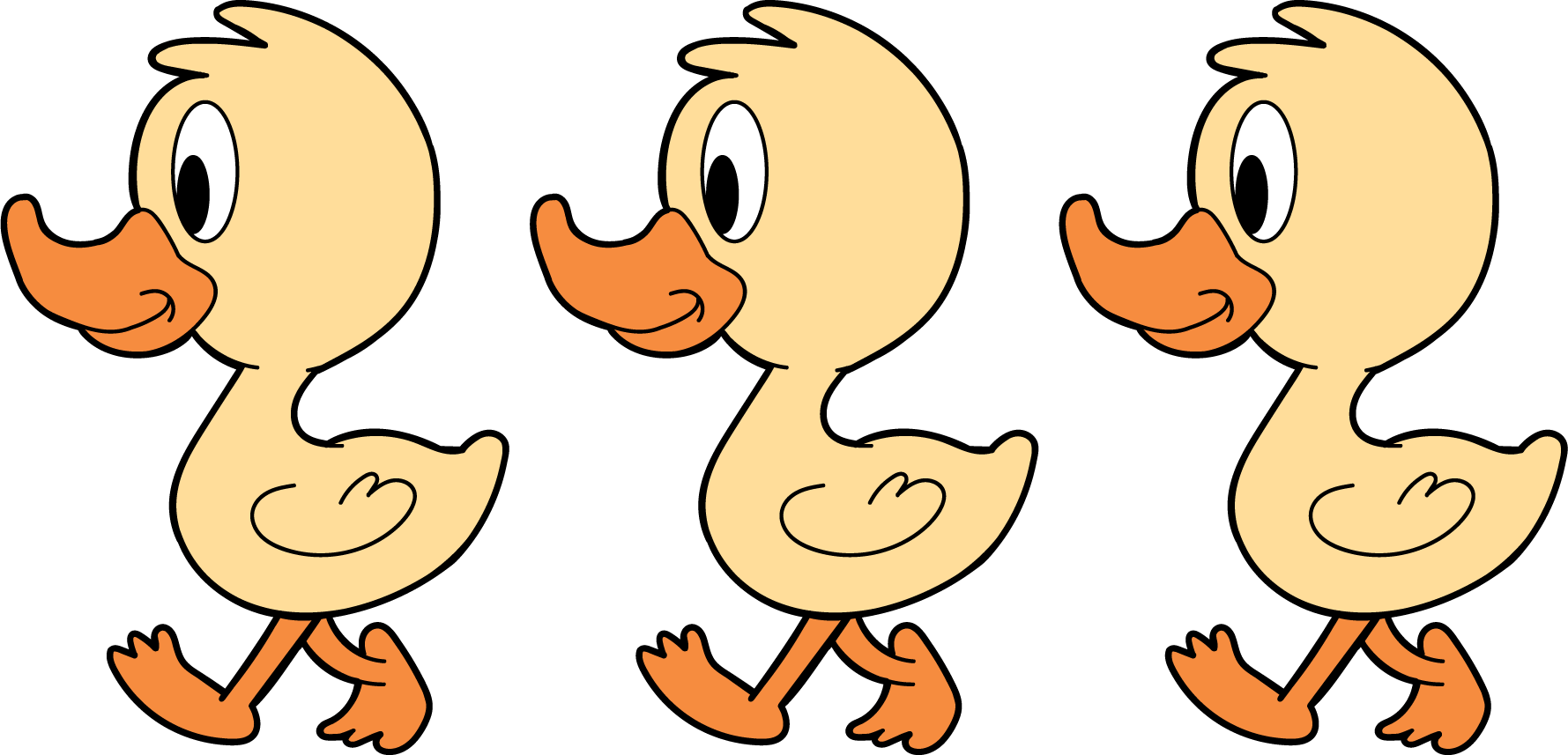 3 little ducks went out one day,
over the hill and far away.
Mother duck said, “Quack, quack, quack.”
Then 3 little ducks came back.6.1: How Many Do You See: IntroductionHow many do you see?
How do you see them?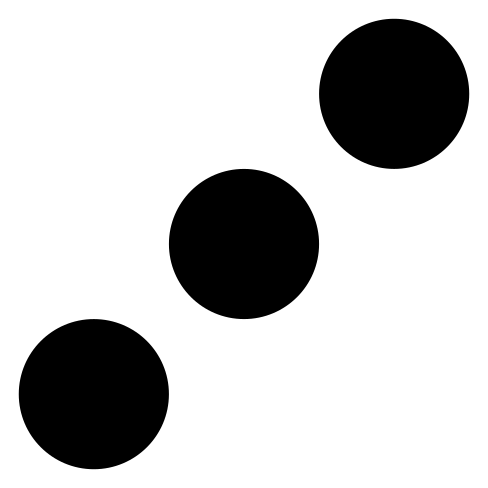 6.3: Centers: Choice TimeChoose a center.Geoblocks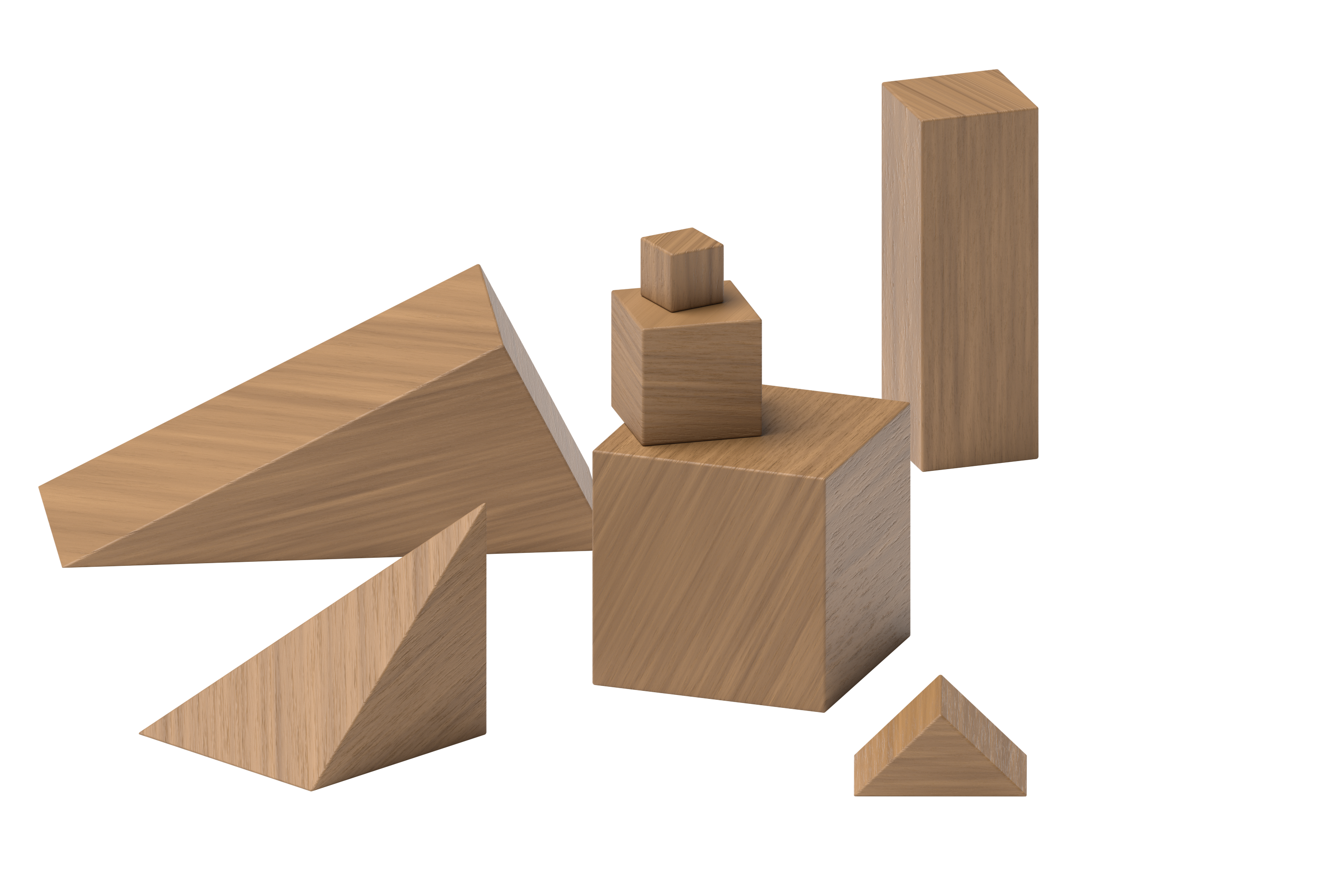 Connecting Cubes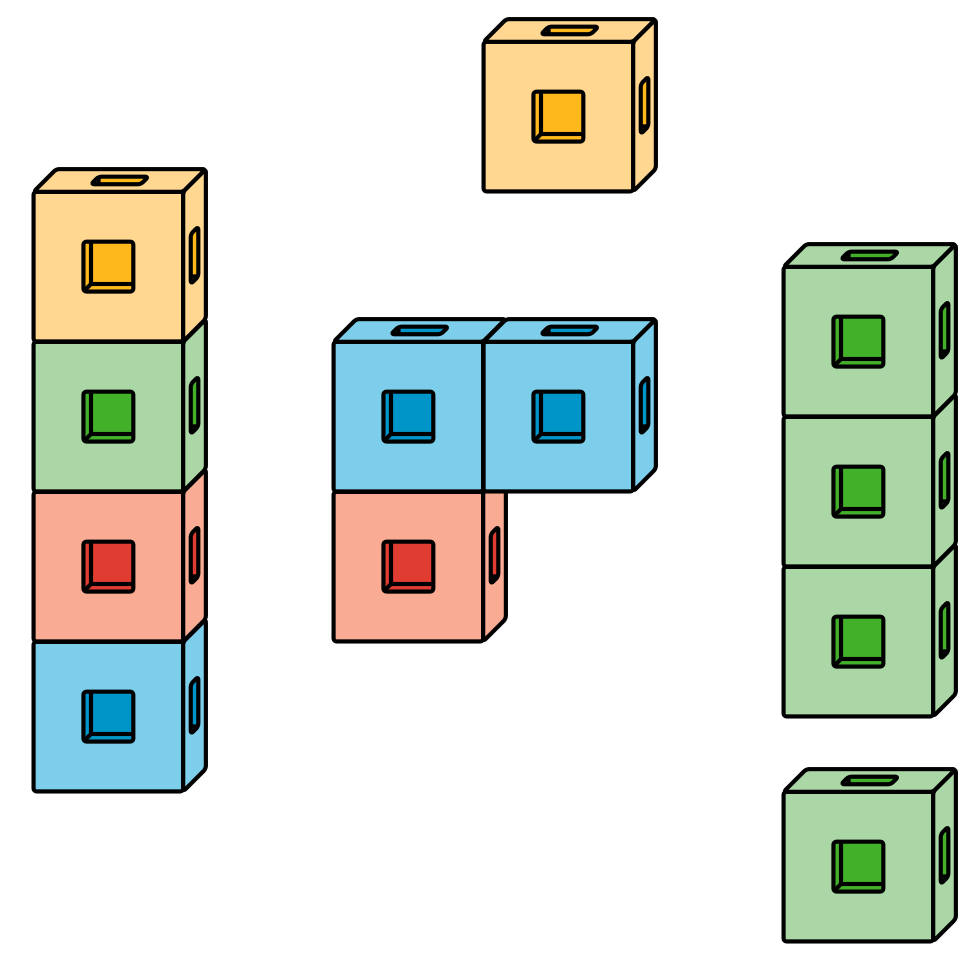 Pattern Blocks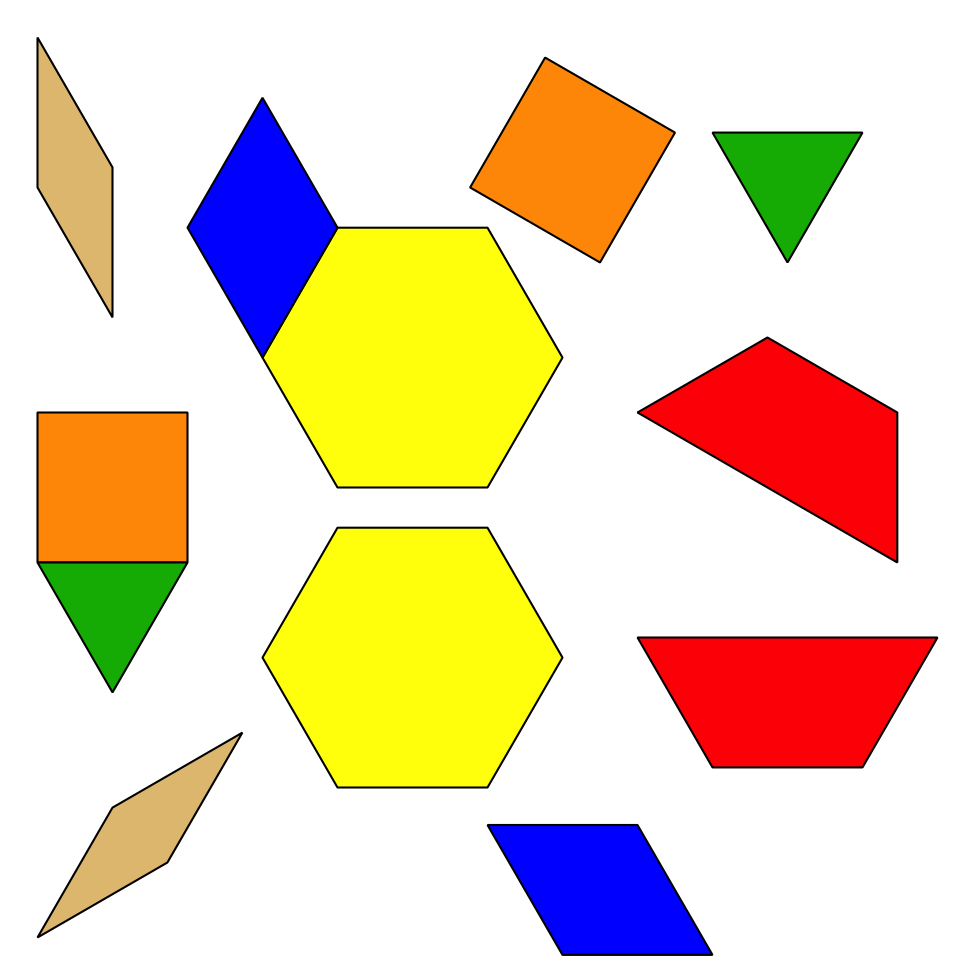 Picture Books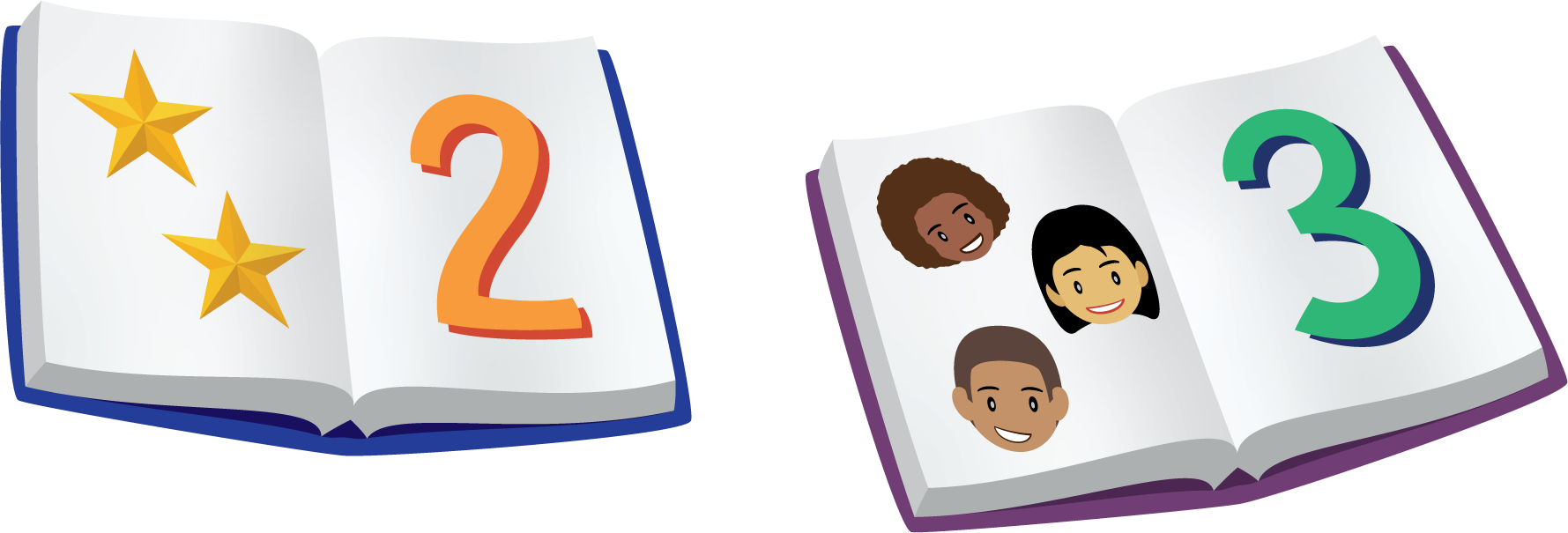 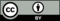 © CC BY 2021 Illustrative Mathematics®